Kutsukilpailu 13.12.2015 JoukkueetKilpailuun osallistuu yhteensä 31 joukkuetta. 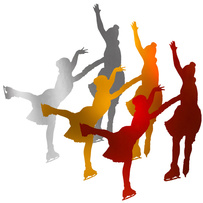 Tulokkaat (8)Tulokkaat (8)Minorit (8)Minorit (8)EsJt
ETK
EVT
HL
JTL
NTL
SaiML
TTKValley Bay Synchrokids   
Sunbeams
Little Steps
Sunflowers
Team Ice Flakes 
Frozen Coriolis
Ice Illusions
Ice SympathyEsJT ETK
EVT
HL
HTK
JTL
OLK
TTKValley Bay Synchronettes Rainbows
Sunny Steps
Sunlights
MiniMints
Team Ice Mist
Tähtitytöt
Ice MelodyKansalliset noviisit (5)Kansalliset noviisit (5)Kansalliset juniorit (6) Kansalliset juniorit (6) EsJT
EVT
HL
NTL
SaiML
 Valley Bay Synchroshine     
Cool Steps
Silverlights 
Frozen Notos
Golden Illusions
 EVT
HL  
HL
KouJT
PTL
RNKHot Steps
Moonlights
Moonshadows
Team Pink Pearl
Altius
Star ChristalsKansalliset seniorit (4)Kansalliset seniorit (4)EsJT
EVT
HL
LTLValley Bay Synchrostars
Ex-Steps
All Stars 
Team La Fiesta